ESPECIFICACIONES TÉCNICAS REQUERIDASESPECIFICACIONES TÉCNICAS REQUERIDASESPECIFICACIONES TÉCNICAS REQUERIDASESPECIFICACIONES TÉCNICAS OFRECIDASESPECIFICACIONES TÉCNICAS OFRECIDASESPECIFICACIONES TÉCNICAS REQUERIDASESPECIFICACIONES TÉCNICAS REQUERIDASESPECIFICACIONES TÉCNICAS REQUERIDASPOR FAVOR, RELLENE TODOS LOS ESPACIOS DEBAJO PARA DETALLAR EL PRODUCTO OFRECIDO PARA QUE LA OFERTA SEA CONSIDERADA CÓMO VÁLIDA POR FAVOR, RELLENE TODOS LOS ESPACIOS DEBAJO PARA DETALLAR EL PRODUCTO OFRECIDO PARA QUE LA OFERTA SEA CONSIDERADA CÓMO VÁLIDA ItemItemDescripción y propósito del ítemMarca y modelo del ítem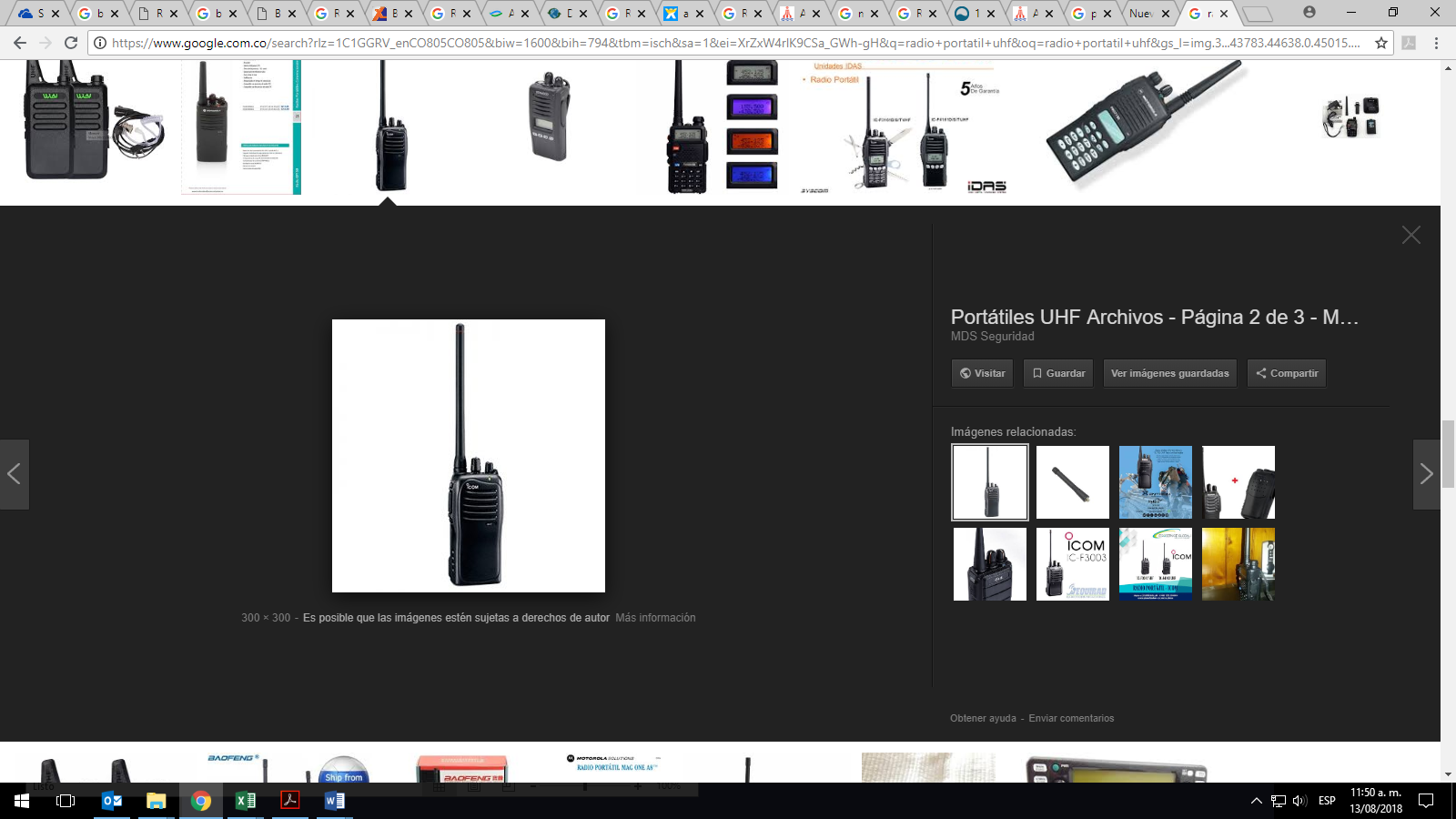 Radio portátil VHFRadio portátil VHFSe va a utilizar como equipo de comunicación durante la faena de pescaUnidadUnidadUnidadesCantidad requeridaCantidad requerida8Nombre y dirección del fabricante del ítemPaísPaísColombiaNombre y dirección del fabricante del ítemSímbolo del proyectoSímbolo del proyectoUTF/COL/084/COLNombre y dirección del fabricante del ítem1.0.Especificaciones técnicas:                                                         GeneralEspecificaciones técnicas:                                                         General1.1Radio portátil VHF - UHFRadio portátil VHF - UHF1.2Rango de frecuencias: VHF (136-174 MHz)UHF (403-470 MHz)Rango de frecuencias: VHF (136-174 MHz)UHF (403-470 MHz)1.3Batería 1800 mAh Ión de litioVida úitl 12 horasBatería 1800 mAh Ión de litioVida úitl 12 horas1.4Estanqueidad: IPX8Estanqueidad: IPX81.5Potencia: 1W/6W – VHF1W/4W - UHFPotencia: 1W/6W – VHF1W/4W - UHF1.7Software de programación en Windows KPG-111D FPU o compatibleSoftware de programación en Windows KPG-111D FPU o compatible1.8Opción para tarjeta VGS-1 /grabación de vozOpción para tarjeta VGS-1 /grabación de voz1.9NXDN Interface digital vía aireNXDN Interface digital vía aire1.10Canales de 6.25 y 12.5kHzCanales de 6.25 y 12.5kHz1.11Llamada de búsqueda y de emergenciaLlamada de búsqueda y de emergencia1.12FlotanteFlotante1.13Iconos de funciones y estatus en pantalla LCDIconos de funciones y estatus en pantalla LCD1.14Tecla de emergenciaTecla de emergencia1.15VOX internoVOX interno1.16Conector de accesorios a prueba de intemperieConector de accesorios a prueba de intemperie1.17Memora FlashMemora Flash1.18Accesorios:  Cable de alimentación DC de 110 VAC a 13,8 VDC, mínimo 25 Amp, cable de poder ACAccesorios:  Cable de alimentación DC de 110 VAC a 13,8 VDC, mínimo 25 Amp, cable de poder AC2.0Especificaciones Técnicas:                                                        EtiquetadoEspecificaciones Técnicas:                                                        Etiquetado2.1 El producto debe proporcionar claramente y de manera legible, nombre y marca registrada del fabricante.El producto debe proporcionar claramente y de manera legible, nombre y marca registrada del fabricante.2.2El producto debe tener manual de uso y mantenimiento (impreso y en formato CD) en idioma Español.El producto debe tener manual de uso y mantenimiento (impreso y en formato CD) en idioma Español.3.0Especificaciones técnicas:                                                          Tratamiento preventivoEspecificaciones técnicas:                                                          Tratamiento preventivo3.1Deben ser embalados de manera que no se maltraten durante el envío.Deben ser embalados de manera que no se maltraten durante el envío...4.0Certificación:Certificación:4.1Una copia del certificado más reciente que confirme la calidad de la marca y modelo del producto requerido debe ser adjuntado.Una copia del certificado más reciente que confirme la calidad de la marca y modelo del producto requerido debe ser adjuntado.5.0Garantía:Garantía:5.1Una declaración clara y completa del fabricante sobre la transferencia de la garantía con la propiedad de los elementos ofertados (FAO o usuario final), debe ser entregada con su oferta detallando los términos y condiciones ofertados. El requisito mínimo de una garantía es de doce meses.Una declaración clara y completa del fabricante sobre la transferencia de la garantía con la propiedad de los elementos ofertados (FAO o usuario final), debe ser entregada con su oferta detallando los términos y condiciones ofertados. El requisito mínimo de una garantía es de doce meses.